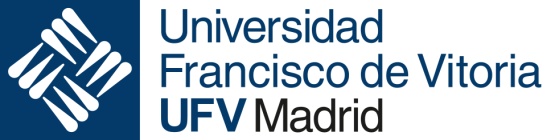 PRE-SELECTION OF COURSESACADEMIC YEAR 2019/2020   FIELD OF STUDY/ÁREA DE ESTUDIOS:  ____________________________________Name of student /Nombre del estudiante: Sending institution / Institución de origen:					Country/País: Period of exchange /Periodo de intercambio: Link to UFV courses: http://www.ufvinternational.com/estudiar-en-la-ufv/manual-del-alumno-internacional/ Student's signature:									Date: receiving institutionWe confirm that this proposed programme of study/learning agreement is approved:Institutional coordinator’s signature:							Date:                                            Sending institutionWe confirm that this proposed programme of study/learning agreement is approved:Institutional coordinator’s signature:							Date:Los alumnos que envíen sus asignaturas antes del 31 de mayo (1º semestre/anual) 31 de octubre (2º semestre) tendrán prioridad en el momento de la asignación de plazas en las asignaturas. En ningún caso este documento confirma la disponibilidad de la asignatura.Students who send their course selection before May 31th (1st semester/full year) 31st October (2nd semester) will be given priority in the allocation of places in the courses. This document does not confirm the availability of the course.Code/CódigoCourse/AsignaturaDegree/CarreraCredits/ECTS